بانكی پرسیارەكانی بابەتی رێگاكانی وانەوتنەوە/قؤناغی سێیەم) ئه‌م چه‌مكانه‌ی خواره‌وه‌ به‌شێوه‌یه‌كی زانستیانه‌ بناسێنه‌.1.مامۆستا 2–قوتابی 3–ڕێگا-وانەوتنەوە4- رێگاكانی وانەوتنەوە-5 شێوازی وانەوتنەوە6-ستراتیژیەنی وانەوتنەوە7-فێربوون8-فێرگردن9- پەروەردە10-ئامرازەكانی فێركردن11-پروگرام12-ناوەروك 13-توانستەكانی وانە بێژی14-كارلێكی ناوپۆل15-ڕێگەی استنتاجی16-ڕێگەی پێوانەیی17-ڕێگەی ئامادەكاری-18ڕێگەی گفت وگۆ19-گفت وگۆی ئامادەبێژی20-گفت وگۆی جەدەلی21-گفت وگۆی سەربەست-22-سیمینار23-گفت وگۆی دوێتی 24-K-W-L-H   25-Micro teaching  26-چارەسەركردنی كێشەكان  27-ڕێگەی ڕێژنەهزر  28-رێگای نەخشەی هزری  29-ڕێگەی نەخشەی هزری.30-.پەرتووكی خوێندن. 31-رێگەی پرۆژە 32-ڕێگەوانەوتنەوەی بەڵگەنامەكان.پرسیاری بابەتی لە جۆری چەوت وڕاست:ڕاست(  )وچه‌وتی (× )ئه‌م ده‌سته‌واژانه‌ی خواره‌وه‌ دیاری بكه‌و چەوتەكانیش ڕاست یكەرەوە:33-ڕێگه‌ی وانه‌وتنه‌وه‌ له‌ ستراتیژیه‌تی وانه‌وتنه‌وه‌ وشێوازی وانه‌وتنه‌وه‌ به‌رفراوانتره‌.34-پێویسته‌ پرسیاری ناوپۆل له‌پێناو گێڕانه‌وه‌ی زانیارییه‌كان بێت.35-چه‌مكی وانه‌وتنه‌وه‌ له‌ چه‌مكی فێركردن به‌رفراوانتره‌.36-لێك بەستنەوەی بەشەكانی بابەتەكە سێیه‌مین هه‌نگاوه‌ له‌هه‌نگاوه‌كانی ڕێگه‌ی وانه‌ی ئاماده‌كاری(گوتاری).37-ئامانج له‌ ستراتیژیه‌تی K-W-L-H چالاككردنی زانیارییه‌كانی پێشووتری قوتابیانه‌.38-شێوازی وانه‌وتنه‌وه‌ بریتییه‌ له‌ په‌یره‌وكردنی ڕێگه‌یه‌ك له‌ رێگه‌كانی وانه‌وتنه‌وه‌.39-جۆن لوك پێی وایه‌ په‌روه‌رده‌ هۆكارێكه‌ بۆ مه‌شق پێكردنی عه‌قڵ.40-له‌پرسیاركردندا پێویسته‌ هاندان لە پێناو گیڕانه‌وه‌ی زانیارییه‌ خوێندراوه‌كان بێت.41-ڕێگه‌ی پرۆگرامدار رێگه‌یه‌كه‌ پۆلێن ده‌كرێت له‌سه‌ر بنه‌مای ژماره‌ی قوتابیان كه‌ بۆ كۆمه‌ڵه‌ قوتابیه‌ك په‌یره‌و ده‌كرێت‌.42پراكتیزه‌كردن پێنجه‌مین هه‌نگاوه‌ له‌هه‌نگاوه‌كانی ڕێگه‌ی گوتاری.43-ستراتیژیه‌تی (KWLH)  یارمەتى دەرە لەسەر فێربوونى خودى(ذاتي)44- پێدانی فیدباك به‌ قوتابی-مامۆستا له‌لایه‌ن مامۆستاو هاوپۆله‌كانی سێیه‌مین هه‌نگاوی ڕێگه‌ی وانه‌ی بچووككراوه‌یه‌.45-ڕێژنه‌ بارانی هزر پێناوێكە بۆ جەختكردنەوە لەسەر چەندێتی لەمیانەی سازدانی زەمینەیەكی لەبارو ئازاد.46-جۆن لوك پێی وایه‌ په‌روه‌رده‌ هۆكارێكه‌ بۆ مه‌شق پێكردنی عه‌قڵ.47-له‌پرسیاركردندا پێویسته‌ هاندان لە پێناو گیڕانه‌وه‌ی زانیارییه‌ خوێندراوه‌كان بێت.48-ڕێگه‌ی پرۆگرامدار نموونه‌ی رێگه‌یه‌كه‌ له‌سه‌ر بنه‌مای ژماره‌ی قوتابیان كه‌ بۆ كۆمه‌ڵه‌ قوتابیه‌ك پۆلێن ده‌كرێت.49-پراكتیزه‌كردن پێنجه‌مین هه‌نگاوه‌ له‌هه‌نگاوه‌كانی ڕێگه‌ی گوتاری.50-دانانی گریمانه‌كان بۆ چاره‌سه‌ركردن قۆناغی سێیه‌مه‌ له‌ قۆناغه‌كانی چاره‌سه‌ركردنی كێشه‌كان51-پێدانی فیدباك به‌ قوتابی-مامۆستا له‌لایه‌ن مامۆستاو هاوپۆله‌كانی سێیه‌مین هه‌نگاوی ڕێگه‌ی وانه‌ی بچووككراوه‌یه‌.52-شێوازی پێوانه‌یی بریتییه‌ له‌ گواستنه‌وه‌ی عه‌قڵ له‌تایبه‌ته‌وه‌ بۆگشت یاخود له‌دۆخی به‌شه‌وه‌ بۆ بنكه‌(قاعیده‌).53-شێوازی پێوانه‌یی بریتییه‌ له‌ گواستنه‌وه‌ی عه‌قڵ له‌تایبه‌ته‌وه‌ بۆگشت یاخود له‌دۆخی به‌شه‌وه‌ بۆ بنكه‌(قاعیده‌).54-هه‌ڵسه‌نگاندنی ڕاستی گریمانه‌ چواره‌مین قۆناغی ڕێگه‌ی چاره‌سه‌ركردنی كێشه‌كانه‌.55 -ڕێگه‌ی وانه‌وتنه‌وه‌ زاده‌ی به‌رهه‌می هزرو ئه‌زموونی مامۆستایه‌.56-جۆن لوك پێی وایه‌ فێربوون ئه‌و چالاكیه‌یه‌ كه‌مرۆڤ ئه‌نجامی ده‌دات وكارده‌كاته‌ سه‌ر ڕه‌فتاری داهاتوووی‌ .57-جۆن دیوی پێی وایه‌ په‌روه‌رده‌ بریتییه‌ له‌به‌شداری كردنی تاك له‌هۆشیاری كۆمه‌ڵایه‌تی.58-بنەمای فەلسەفی رێگه‌ی گوتاری ئەوەیە له‌گه‌ڵ هه‌بوونی ڕۆڵی مامۆستا قوتابیش سەرچاوەی ناوەندی زانست و زانیارییە.59-كۆكردنەوەی بیرۆكەكان سێیه‌مین هه‌نگاوه‌ له‌هه‌نگاوه‌كانی ڕێگه‌ی ڕێژنه‌ دابارینی هزر.60-ڕاستی گریمانه‌كان و تاقیكردنه‌وه‌یان له‌لایه‌ن فێرخوازانه‌وه‌ پێنجه‌مین قۆناغه ‌له ‌قۆناغه‌كانی چاره‌سه‌ركردنی كێشه‌كان.61- جێبه‌جێكردنی كارامه‌ییه‌كان دووه‌مین هه‌نگاوی ڕێگه‌ی وانه‌ی بچووككراوه (Micro teaching یه‌‌.62-له‌ وتنه‌وه‌ی رێگه‌ی به‌ڵگه‌نامه‌كان ده‌بێت مامۆستاو قوتابیان به‌هاوبه‌شی به‌راوردی نێوان به‌ڵگه‌نامه‌كان بكه‌ن.:وه‌ڵامی ئه‌مانه‌ی خواره‌وه‌ بده‌ره‌وه‌ 63-ڕێگه‌ی وانه‌وتنه‌وه‌ چییه‌؟ بنه‌ماكانی پۆلێنكردنی ڕێگه‌كانی وانه‌وتنه‌وه‌ چین؟ پۆلێنكردنه‌كه‌ به‌نموونه‌وه‌ ‌ڕوونبكه‌ره‌وه‌. 64-جیاوازی لەنێوان فێربووت وفێركردن چییە؟65-مەبەست لەپیشەیی بوونی ماموستا چییە؟66-جیاوازی لەنێوان پروگرامی خوێندن و كتێبەكانی خوێندن چییە؟67-(4) چوار سوودی ڕێگه‌ی وانه‌ی بچووككراوه‌ بنووسە.68-(4) چوار لەكەم وكوڕیەكانی ڕێگه‌ی وانه‌ی بچووككراوه‌ بنووسە.69- (4)چوار سوودی ڕێگه‌ی نه‌خشه‌ی هزری بژمێره‌. 70-4 لەكەم وكوڕیەكانی ڕێگەی نه‌خشه‌ی هزری بژمێره‌.بژمێرە.71-چۆن دەتوانین رێگەی گوتاری چالاك بكەین؟72-ڕێگەی گوتاری 	چییە؟ چەند جۆری هەیە؟73- 4لەباشیەكانی رێگەی گوتاری بژمێرە.74-4 لەكەم وكوڕییكانی ڕێگەی گوتاری بژمێرە.75-رێگەی گفت وگو چییە؟ چەندجۆری هەیە؟76-لایەنەباش وخراپیەكانی رێگەی گفت وگۆ چین؟77-چۆن دەتوانین ڕێگەی گفت وگۆ چالاك بگەین؟78-وانەی بچوككراوە چییە؟ هەنگاوەكانی چین؟79-ڕێگەی چارەسەركردنی كێشەكان چییە؟ هەنگاوەگانی چین؟80-لایەنە باشی وخراپیەكانی رێگەی چارەسەركردنی كێشەكان چین؟81-ڕێگەی نەخشەی هزری چییە؟ چۆن دەتوانین نەخشەی هزری دروست بكەین؟82-لایەنە باش وخراپیەكانی رێگەی نەخشەی هزری چین؟83-رێگەی ڕێژنەبارانی هزر چییە؟ هەنگاوەكانی چین؟84-لایەنە باشی وخراپیەكانی ڕێگەی ڕێژنەبارامی هزر چین باسیان بكە.85-ستراتیژیەتی خشتەی زانیارییەكان چییە؟ پێكهاتیكانی چین؟86-رێگەوانەوتنەوەی بیڵگەنامەكان چییە؟ نموونەیەك لە چرنیەتی پێشكەشكردنی بەڵگەنامەكان بخەرەڕوو.87- به‌كورتی پلانێكی وانه‌وتنه‌وه‌ی ڕۆژانه‌ بۆ به‌شه‌وانه‌یه‌ك له‌پسپۆریه‌كه‌ت(بابه‌ته‌ كۆمه‌ڵایه‌تیه‌كان)بنووسه‌ به‌مه‌رجێك هه‌موو هه‌نگاوه‌ زانستی و ڕه‌گه‌زه‌كانی پلانی وانه‌وته‌وه‌ی سه‌ركه‌تووی له‌خۆگرتبێت.88- ستراتیژیەتی شەش كڵاو چییە؟ ئەم ستراتیژیە بۆچ مه‌به‌ستێك به‌كاردێت ؟ مەبەست لەم كڵاوانه‌ چین؟ 89- ستراتیژیەتی KWLH چییە؟ پێكهاتەكانی ئەم ستراتیژیەتە چین؟ پێكهاته‌كانی ڕوون بكه‌ره‌وه‌. 90- ڕێگه‌ی نه‌خشه‌ی هزری چییە؟ كاتێك رێگه‌ی نه‌خشه‌كانی هزری به‌كارده‌هێنین ده‌بێت وه‌ڵامی ئه‌و پرسیارانه‌ بده‌ینه‌وه‌ كه‌ پێكهاته‌كانی داڕێژراون به‌ (كێ ؟) ،(كه‌ی؟)،(بۆچی؟)، (چۆن؟)91- ده‌توانین ڕێگه‌كانی وانه‌وتنه‌وه‌ پۆلێن بكه‌ین له‌سه‌ر بنه‌مای ڕۆڵی هه‌ریه‌ك له‌ مامۆستاو قوتابی و ژماره‌ی قوتابیان و سروشتی كارلێكردنی كاره‌كته‌ره‌كانی ناوپۆل و چالاكی هزری (عه‌قڵ).92-رێگه‌ی گفت وگۆ ڕێگه‌یه‌كه‌ هه‌ندێك لایه‌نی نه‌رێنی هه‌یه‌ له‌رێگه‌ی چه‌ند پێشنیارێكه‌وه‌ ده‌توانین لایه‌نه‌ كه‌م و كوڕیه‌كانی ئه‌م ڕێگه‌یه‌ كه‌م بكه‌ینه‌وه وچالاكتری بكه‌ین‌.93-جیاوازی چییە لەنێوان شێوازی وانە وتنەوە و ڕێگای وانەوتنەوەو ستراتیژیەتی وانەوتنەوە.94-ئه‌م دایه‌گرامه‌ی خواره‌وه‌ وڕۆڵ وپه‌یوه‌ندی نێوان قوتابی و ڕه‌گه‌زه‌كانی فێربونی  قوتابی نیشان ده‌دات، به‌كورتی شرۆڤه‌ی ئه‌و په‌یوه‌ندیانه‌ بكه؟‌ وه‌ ئه‌و ڕه‌گه‌زانه‌ چ كاریگه‌ریه‌كیان هه‌یه‌ له‌سه‌ر گۆڕان له‌ ڕه‌فتاری قوتابیدا؟ زۆر به‌كورتی شرۆڤه‌ی بكه‌:                                                                             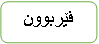 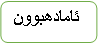 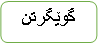 95-ئه‌م دایه‌گرامه‌ی خواره‌وه‌ ئه‌رك وڕۆڵ وپه‌یوه‌ندی نێوان مامۆستاو ڕه‌گه‌زه‌كانی ده‌وری مامۆستا نیشان ده‌دات، به‌كورتی شرۆڤه‌ی ئه‌و په‌یوه‌ندیانه‌ بكه؟‌ وه‌ ئه‌و ڕه‌گه‌زانه‌ چ كاریگه‌ریه‌كیان هه‌یه‌ له‌سه‌ر ‌توانست و كاری پیشه‌یی مامۆستا؟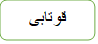 ئەم ده‌سته‌واژانه‌ی خواره‌وه‌ لێك بده‌ره‌وه‌ : 96-رێگه‌ی نه‌خشه‌ی هزری ڕێگه‌یه‌كه‌ بۆ وتنه‌وه‌ی زۆرێك له‌ بابه‌ته‌ جیاوازه‌كان رێگه‌یه‌كی شیاو و سه‌ركه‌وتووه‌ به‌تایبه‌ت له‌ وتنه‌وه‌ی بابه‌ته‌كۆمه‌ڵایه‌تیه‌كان.97- رێگه‌ی گوتاری(طريقة المحاضرة)رێگه‌یه‌كه‌ زۆرترین تێبینی له‌سه‌ره‌ ، به‌ڵام ده‌توانرێت به‌چه‌ند رێكاریه‌ك ئه‌م رێگه‌وانه‌وتنه‌وه‌یه‌ زۆر به‌باشی چالاك بكرێـت.‌98-دەتوانین ڕێگه‌كانی وانه‌وتنه‌وه‌ پۆلێن بكه‌ین له‌سه‌ر بنه‌مای ڕۆڵی هه‌ریه‌ك له‌ مامۆستاو قوتابی و ژماره‌ی قوتابیان و سروشتی كارلێكردنی كاره‌كته‌ره‌كانی ناوپۆل و چالاكی هزری (عه‌قڵ).99-رێگه‌ی گفت وگۆ ڕێگه‌یه‌كه‌ هه‌ندێك لایه‌نی نه‌رێنی هه‌یه‌ له‌رێگه‌ی چه‌ند پێشنیارێكه‌وه‌ ده‌توانین لایه‌نه‌ كه‌م و كوڕیه‌كانی ئه‌م ڕێگه‌یه‌ كه‌م بكه‌ینه‌وه وچالاكتری بكه‌ین‌.100-پروگرامی خوێندن و پەرتووكی خوێندن دوو چەمكی لەیەكتر جیاوازن.101-فێریوون وفێركردن دوو چەمكی لەیەكتر جیاوازن.102-ستراتیژیەتی وانەوتنەوە لە ڕێگای وانەوتنەوەو شێوازی وانەوتنەوە بەرفراوانترە.103- ستراتیژیەتی وانەوتنەوە لە ڕێگای وانەوتنەوەو شێوازی وانەوتنەوە سێ چەمكی لەیەكتر جیاوازن لەهەمان كات بەیەكترەوە پەیوەستن.104-كه‌سایه‌تی و مه‌عریفه‌ دوو خه‌سڵه‌تی گرنگن ناسنامه‌ی پیشه‌ی مامۆستایه‌تی پێك ده‌هێنن.105-زمانی جەستەی مامۆستا بە یەكێك لە گرنگترین ئامرازەكانی ڕوونكردنەوە هەژمار دەكرێت.ئەم بۆشاییانەی خواریەی بەوشوی گونجاو پر بكەرەوە:104-ئیدوارد دی بۆنۆ خاوەنی ستراتیژیەتی ................................105-فێربوون بریتییە لە گۆڕانی ............................ لە مرۆڤدا.106-ستراتیژیەتی وانەوتنەوە بەرفراوانترە لەهەریەك لە .................. و......................107-زانا................پێی وایە فێریوون ئەو جم وجۆڵەیە كەمرۆڤ ئەنجامی دەدات وكار لە داهاتووی دەكات.108-چەمكی ............پرۆسەيەكى خواستراوى ئامانجدارە دەبێتە هۆى كردارى فێربوون.109- فێركردن چەمكێكی بەرفراوانترە لە ................  .110-زانا...........پێی وایە پەروەردە هۆكارێكە بۆ مەشقی عەقڵ.111-سێیەم هەنگاوی ڕێگەی چارەسەركردنی كێشەكان بریتییە لە................ .112-یەكەم هەنگاوی رێگەی گوتاری بریتییە لە .................... 114-چوارەم هەنگاو لەهەنگاوەكانی ڕێگەی ڕێژنە هزر بریتییە لە ...............115-زانا .............خاوەنی رێگەی نەخشەی هزریە.116-كاتی تەرخانگراو بۆ پێشكەشكردنی وانەی بچووكراوە لەنێوان...................خولەكە.117-ڕەنگی شین لە ستراتیژیەتی شەش كڵاو ئاماژەیە بە ..................... .118-ڕێگەوانەوتنەوەی ..................بەكۆنترین رێگەی وانەوتنەوە هەژمار دەكرێت.119-.................. ئەو زانیاریی و مەعریفانەیە كە پەرتووكەكانی خوێندن بە خۆیانەوە دەگرێت.120-  پێكهاتەی L لە ستراتیژیەتی KWLH بەمانای ................دێت.